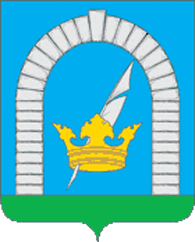 СОВЕТ ДЕПУТАТОВПОСЕЛЕНИЯ РЯЗАНОВСКОЕ В ГОРОДЕ МОСКВЕРЕШЕНИЕОт 19.12.2017 № 2/49О внесении изменений и дополненийв решение Совета депутатовпоселения Рязановское от 21.10.2014г. №4/2«Об утверждении РегламентаСовета депутатов поселения Рязановскоев городе Москве 3 созыва»      В соответствии с Федеральным Законом от 06.10.2003г. № 131-ФЗ «Об общих принципах организации местного самоуправления в Российской Федерации», на основании статьи 12 Закона города Москвы от 06.11.2002г. №56 «Об организации местного самоуправления в городе Москве», статьи 5 устава поселения Рязановское,СОВЕТ ДЕПУТАТОВ ПОСЕЛЕНИЯ РЯЗАНОВСКОЕ РЕШИЛ:1. Внести в решение Совета депутатов поселения Рязановское от 21.10.2014г. №4/2 «Об утверждении Регламента Совета депутатов поселения Рязановское в городе Москве 3 созыва» (с изменениями от 24.03.2015г. №3/10) следующие изменения и дополнения:1.1. Статью 12 изложить в новой редакции:«Статья 121. График заседаний Совета депутатов (далее – график заседаний) утверждается решением Совета депутатов ежегодно. Проект графика заседаний формирует глава поселения.2. Правом внесения предложений в график заседаний обладают глава поселения, депутат, группа депутатов,  глава администрации. 3. Глава поселения представляет проект графика заседаний на заседании Совета депутатов.4. Вопрос о графике заседаний включается в повестку дня последнего заседания Совета депутатов каждого предшествующего года. 5. Утвержденный график заседаний направляется каждому депутату, в администрацию, а также в территориальные органы исполнительной власти (префектуру административного округа города Москвы) для информации. Утвержденный график заседаний размещается на официальном сайте.».2. Опубликовать настоящее решение в информационно-аналитической газете «Рязановский вестник» и разместить на официальном сайте органов местного самоуправления поселения Рязановское в сети Интернет.3. Контроль за исполнением настоящего решения возложить на главу поселения Рязановское Левого С.Д.Глава поселения Рязановское							    С.Д. Левый